§253.  Commissioner's dutiesThe duties of the commissioner shall be as follows.  [PL 1981, c. 693, §§5, 8 (NEW).]1.  General duties.  The commissioner shall exercise the powers and perform the duties granted to the department and enforce the requirements of this Title and shall devote full time to the duties of the office.[PL 1989, c. 502, Pt. A, §49 (AMD).]2.  Hiring.  The commissioner may hire personnel deemed necessary to fulfill the duties of the department.  These personnel shall be subject to the Civil Service Law, except as provided in section 203.[PL 1985, c. 785, Pt. B, §78 (AMD).]3.  Delegation.  The commissioner may authorize a designee to carry out the assigned duties.[PL 1981, c. 693, §§5, 8 (NEW).]4.  Specific duties.  The commissioner also shall:A.  Coordinate, consolidate and prepare a budget for the department;  [PL 1981, c. 693, §§5, 8 (NEW).]B.  Transfer personnel within the department to ensure their efficient utilization;  [PL 1981, c. 693, §§5, 8 (NEW).]C.  Coordinate the purchase and use of all department equipment;  [PL 2001, c. 454, §2 (AMD).]D.  Review the function and operation of the department to ensure that overlapping functions and operations are eliminated; and  [PL 2001, c. 454, §2 (AMD).]E.  Provide leadership in the implementation of the system of learning results as established in section 6209.  [PL 2001, c. 454, §3 (NEW).][PL 2001, c. 454, §§2, 3 (AMD).]5.  Appointment of supervisors.  The commissioner may appoint supervisors to assist and direct elementary and secondary teachers to work with school officers and school boards on request and to perform other duties in the field of education.  The salary and necessary traveling expenses of these supervisors shall be paid from an appropriation for that purpose.[PL 1981, c. 693, §§5, 8 (NEW).]6.  Agricultural education consultant.  The commissioner shall appoint, subject to the Civil Service Law, an Education Specialist III or higher or agricultural education consultant to be responsible for supervision of agricultural technical education, including agribusiness and agriculture's relation to the environment.[PL 2009, c. 213, Pt. D, §1 (AMD).]7.  School nurse coordinator. [PL 2011, c. 380, Pt. DD, §1 (RP).]8.  Statewide support for efficiencies.  The commissioner may expend and disburse funds for the statewide support of operational efficiencies for school administrative units.[PL 2007, c. 240, Pt. C, §1 (NEW).]9.  Transition to standards-based educational system. [PL 2017, c. 466, §1 (RP).]SECTION HISTORYPL 1981, c. 693, §§5,8 (NEW). PL 1983, c. 859, §§A1,A25 (AMD). PL 1985, c. 142, §1 (AMD). PL 1985, c. 785, §B78 (AMD). PL 1989, c. 502, §A49 (AMD). PL 2001, c. 454, §§2,3 (AMD). PL 2007, c. 240, Pt. C, §1 (AMD). PL 2009, c. 213, Pt. D, §1 (AMD). PL 2011, c. 380, Pt. DD, §1 (AMD). PL 2011, c. 669, §1 (AMD). PL 2017, c. 466, §1 (AMD). The State of Maine claims a copyright in its codified statutes. If you intend to republish this material, we require that you include the following disclaimer in your publication:All copyrights and other rights to statutory text are reserved by the State of Maine. The text included in this publication reflects changes made through the First Regular and First Special Session of the 131st Maine Legislature and is current through November 1, 2023
                    . The text is subject to change without notice. It is a version that has not been officially certified by the Secretary of State. Refer to the Maine Revised Statutes Annotated and supplements for certified text.
                The Office of the Revisor of Statutes also requests that you send us one copy of any statutory publication you may produce. Our goal is not to restrict publishing activity, but to keep track of who is publishing what, to identify any needless duplication and to preserve the State's copyright rights.PLEASE NOTE: The Revisor's Office cannot perform research for or provide legal advice or interpretation of Maine law to the public. If you need legal assistance, please contact a qualified attorney.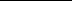 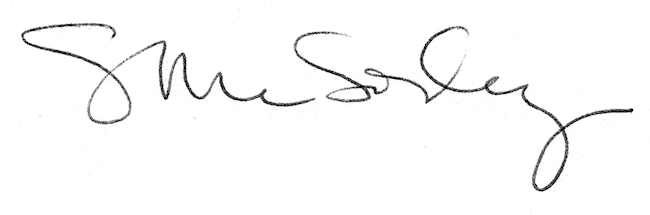 